На підставі звернень від 25.08.2020 № 07/08/3 Громадської організації «Рух «Збережи ФОП» #SaveФОП та від 31.08.2020 № 62 коаліції малого та середнього бізнесу Сумської області, враховуючи суспільну думку бізнес-об’єднань Сумської міської об’єднаної територіальної громади, керуючись статтями 10, 25 Закону України «Про місцеве самоврядування в Україні», Сумська міська радаВИРІШИЛА:         1. Підтримати звернення до Верховної Ради України, Президента України Зеленського В.О., Кабінету Міністрів України, Голови Комітету з питань фінансів, податкової та митної політики Верховної Ради України щодо негайного розгляду та підтримки прийняття законопроєктів:- «Про внесення змін до Податкового кодексу України та деяких інших законодавчих актів України щодо запровадження щорічного підвищення граничних обсягів доходів для застосування спрощеної системи оподаткування, відновлення права платників єдиного податку не застосовувати реєстратори розрахункових операцій, а також скасування корупційного механізму кеш-бек» (зареєстрований 17.07.2020 №3853-1);- «Про внесення змін до Податкового кодексу України та деяких інших законодавчих актів України щодо визначення обсягів доходів для застосування спрощеної системи оподаткування, відновлення права платників єдиного податку не застосовувати реєстратори розрахункових операцій та скасування корупційного механізму кеш-бек» (зареєстрований 28.07.2020 №3853-2);- «Про внесення змін до Податкового кодексу України щодо спрощення обліку доходів фізичних осіб-підприємців» (зареєстрований 18.08.2020 №3993).2. Відділу з організації діяльності ради Сумської міської ради (Божко Н.Г.) направити це рішення до Верховної Ради України, Президента України Зеленського В.О., Кабінету Міністрів України, Голови Комітету з питань фінансів, податкової та митної політики Верховної Ради України.3. Організацію виконання цього рішення покласти на секретаря Сумської міської ради Баранова А.В.Сумський міський голова							  О.М. ЛисенкоВиконавець: Клименко Ю.М.________________________Ініціатор розгляду питання Сумський міський голова О.М. ЛисенкоПроєкт рішення підготовлено Департаментом забезпечення ресурсних платежів Сумської міської ради.Доповідач: Клименко Ю.М.ЗВЕРНЕННЯдо Верховної Ради України, Президента України Зеленського В.О.,Кабінету Міністрів України, Голови Комітету з питань фінансів, податкової та митної політики Верховної Ради УкраїниМи, депутати Сумської міської ради, звертаємось до Вас з проханням щодо негайного розгляду та підтримки прийняття законопроєктів:- «Про внесення змін до Податкового кодексу України та деяких інших законодавчих актів України щодо запровадження щорічного підвищення граничних обсягів доходів для застосування спрощеної системи оподаткування, відновлення права платників єдиного податку не застосовувати реєстратори розрахункових операцій, а також скасування корупційного механізму кеш-бек» (зареєстрований 17.07.2020 №3853-1);- «Про внесення змін до Податкового кодексу України та деяких інших законодавчих актів України щодо визначення обсягів доходів для застосування спрощеної системи оподаткування, відновлення права платників єдиного податку не застосовувати реєстратори розрахункових операцій та скасування корупційного механізму кеш-бек» (зареєстрований 28.07.2020 №3853-2);- «Про внесення змін до Податкового кодексу України щодо спрощення обліку доходів фізичних осіб-підприємців» (зареєстрований 18.08.2020 №3993).Сумська міська рада вже зверталась до Верховної Ради України, Президента України Зеленського В.О. відповідно до рішення від 27 листопада 2019 року № 6073-МР «Про звернення Сумської міської ради до Верховної Ради України, Президента України Зеленського В.О. щодо скасування Закону України № 128-IX від 20.09.2019 року «Про внесення змін до Закону України «Про застосування реєстраторів розрахункових операцій у сфері торгівлі, громадського харчування та послуг» та інших законів України щодо детінізації розрахунків у сфері торгівлі та послуг» та Закону України № 129-IX від 20.09.2019 року «Про внесення змін до Податкового кодексу України щодо детінізації розрахунків у сфері торгівлі і послуг». У зверненні стосовно скасування вказаних законів України було наголошено, що ці закони фактично знищують існуючий документообіг та звітність, адміністрування та ведення господарської діяльності малих підприємців значно ускладнюється, зростає кількість фінансових витрат. Запропонована у вказаних законах боротьба з тіньовими оборотами спрямована на вже зареєстрованих підприємців, які платять податки. А тих суб’єктів, які перебувають в тіньовому обігу, ніяк запропоноване законодавче регулювання не зачіпає. Мікробізнес, самозайняті підприємці не можуть конкурувати на ринку із-за великого адміністративного та податкового навантаження. Більше того, закони України № 128-IX від 20.09.2019 року «Про внесення змін до Закону України «Про застосування реєстраторів розрахункових операцій у сфері торгівлі, громадського харчування та послуг» та інших законів України щодо детінізації розрахунків у сфері торгівлі та послуг» та № 129-IX від 20.09.2019 року «Про внесення змін до Податкового кодексу України щодо детінізації розрахунків у сфері торгівлі і послуг» знівельовують суть спрощеної системи оподаткування, обліку та звітності, яка створювалась для надання можливості мешканцям країни розпочати і вести свою «маленьку» справу.Встановлене вказаними законами України регулювання може мати зворотній ефект при вирішенні заявлених розробником питань детінізації розрахунків у сфері торгівлі і послуг.Значне подорожчання процедур адміністрування податків для малого бізнесу робить його неконкурентноздатним у порівнянні з великим бізнесом та призведе до закриття фізичних осіб-підприємців, що провадять свою діяльність на спрощеній системі оподаткування, обліку та звітності. Середній і малий бізнес в Україні є одним із основних наповнювачів бюджетів усіх рівнів, запорукою розвитку економіки держави. Проте, за останні роки його стан кардинально погіршився, а карантинні обмеження ще більше ускладнили ситуацію.Ураховуючи вищевикладене, з метою недопущення масового закриття діяльності фізичних осіб-підприємців, просимо Вас сприяти найбільш швидкому розгляду та підтримці прийняття законопроєктів:- «Про внесення змін до Податкового кодексу України та деяких інших законодавчих актів України щодо запровадження щорічного підвищення граничних обсягів доходів для застосування спрощеної системи оподаткування, відновлення права платників єдиного податку не застосовувати реєстратори розрахункових операцій, а також скасування корупційного механізму кеш-бек» (зареєстрований 17.07.2020 №3853-1);- «Про внесення змін до Податкового кодексу України та деяких інших законодавчих актів України щодо визначення обсягів доходів для застосування спрощеної системи оподаткування, відновлення права платників єдиного податку не застосовувати реєстратори розрахункових операцій та скасування корупційного механізму кеш-бек» (зареєстрований 28.07.2020 №3853-2);- «Про внесення змін до Податкового кодексу України щодо спрощення обліку доходів фізичних осіб-підприємців» (зареєстрований 18.08.2020 №3993).Сумський міський голова							О.М. ЛисенкоВиконавець: Клименко Ю.М.________________________ 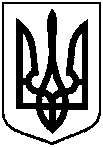 Проєктоприлюднено    «___» _________20___р.Проєктоприлюднено    «___» _________20___р.Проєктоприлюднено    «___» _________20___р.Проєктоприлюднено    «___» _________20___р.Сумська міська радаСумська міська радаСумська міська радаVІІ СКЛИКАННЯ         СЕСІЯVІІ СКЛИКАННЯ         СЕСІЯVІІ СКЛИКАННЯ         СЕСІЯVІІ СКЛИКАННЯ         СЕСІЯVІІ СКЛИКАННЯ         СЕСІЯРІШЕННЯРІШЕННЯРІШЕННЯвід _____________20___ № _______-МРм. СумиПро звернення Сумської міської ради до Верховної Ради України, Президента України Зеленського В.О., Кабінету Міністрів України, Голови Комітету з питань фінансів, податкової та митної політики Верховної Ради України щодо негайного розгляду законопроєктів №№ 3853-1,3853-2, 3993 та підтримки їх прийняттяДодаток до рішення Сумської міської ради  «Про звернення Сумської міської ради до Верховної Ради України, Президента України Зеленського В.О., Кабінету Міністрів України, Голови Комітету з питань фінансів, податкової та митної політики Верховної Ради України щодо негайного розгляду законопроєктів №№ 3853-1,3853-2, 3993 та підтримки їх прийняття»                     від                         2020 року №         -МРВерховній Раді УкраїниГолові Верховної Ради УкраїниРазумкову Д.О.Президенту УкраїниЗеленському В.О.Кабінету Міністрів УкраїниПрем’єр-міністру України Шмигалю Д.А.Голові Комітету з питань фінансів, податкової та митної політики Верховної Ради УкраїниГетманцеву Д.О.